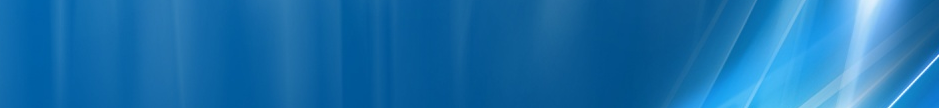 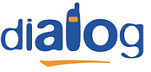 Dialog nu pare sa fi „microcelularizat” zona decât destul de târziu, acest site fiind pornit abia pe durata fazei de densificare D5M adica pe 14 august 2001. Atentie, nu este în magazinul Bucur Obor ci în Hala Obor, lunga cladire maro dintre centrul comercial si MSC-ul Connex Avrig. Nu stiu unde o fi amplasata antena, nu am stat sa o caut pentru ca nu eram sigur daca este indoor sau outdoor – cred însa totusi ca este fixata undeva în afara halei...Celula am prins-o lânga microcell-ul Connex 3074 Obor din spatele magazinului. In interiorul Bucur Obor, Orange ar trebui sa mai aiba si un mai recent BI0628_RP Magazin Bucur Obor, asadar probabil doar un Repeater ; Connex la fel, si ei au un Repeater indoor, 5206 Bucur OborHW equipment2x BTS Alcatel M5M				 | 2 + 2 TRX
Piata OborPe Orange, în zona pietei Obor e chiar foarte chiant ca nu ai 2Ter-ul activ pe site-urile macro (BI_084 de exemplu) ! Cât despre LAC-uri, în statia tramvai Obor esti full LAC 170 : stai pe 10841 fara 2Ter (toate celulele au RAC 1 si RAI 171), si prinzi ca site-uri macro BI_084 Center_05 din fata ta de lânga BSC / BI_168 BUC_AD_5 / BI_321 Avrig...BCCHLACCIDTRXDiverseDiverse8517082014H72, H85, H87, H123EdgeRAM -101 dBmBA_List 65 / 69 / 75 / 78 / 81 / 88 / 89 / 124Test 7EA   |  2Ter 0RAR2MTMS-TXPWR-MAX-CCH5     |33 dBmNot BarredT321260BSIC 40PRP5DSF18BABS-AG-BLKS-RES3RAI171CNCCCH configuration0     |Not CombinedRAI1CRH8